Об утверждении Порядка разработки и утверждения бюджетного прогнозасельского поселения Балтийский сельсовет муниципального района Иглинский район Республики Башкортостан надолгосрочный период          В соответствии со статьей 170.1 Бюджетного кодекса Российской Федерации, Положением о бюджетном процессе в сельском поселении Балтийский сельсовет муниципального района Иглинский район Республики БашкортостанПОСТАНОВЛЯЮ:
          1. Утвердить прилагаемый Порядок разработки и утверждения бюджетного прогноза сельского поселения Балтийский сельсовет муниципального района Иглинский район Республики Башкортостан на долгосрочный период.          2.Установить, что бюджетный прогноз сельского поселения Балтийский сельсовет муниципального района Иглинский район Республики Башкортостан на долгосрочный период разрабатывается каждые три года на шесть и более лет на основе прогноза социально-экономического развития сельского поселения Балтийский сельсовет муниципального района Иглинский район Республики Башкортостан на долгосрочный период.3.Настоящее постановление подлежит обнародованию и размещению на официальном сайте администрации  сельского поселения Балтийский сельсовет в информационно-телекоммуникационной сети «Интернет».4.Контроль за исполнением настоящего Постановления оставляю за собой.
Глава	 сельского поселения                                                         И.М.Бугвин       УТВЕРЖДЕНпостановлением главы сельского поселения Балтийский сельсоветмуниципального района Иглинскийрайон Республики Башкортостан№ _____  от « 03» сентября  2020 годаПорядок разработки и утверждения бюджетного прогноза сельскогопоселения Балтийский сельсовет муниципального района Иглинский район Республики Башкортостан на долгосрочный период         1. Настоящий Порядок определяет сроки, правила разработки и утверждения, требования к составу и содержанию бюджетного прогноза сельского поселения Балтийский сельсовет муниципального района Иглинский район Республики Башкортостан на долгосрочный период (далее - Бюджетный прогноз).         2. Под изменением Бюджетного прогноза понимаются корректировки, вносимые без изменения периода, на который разрабатывается Бюджетный прогноз.         Разработка Бюджетного прогноза (изменения Бюджетного прогноза) и организационное обеспечение осуществляется Администрацией сельского поселения Балтийский сельсовет муниципального района Иглинский район Республики Башкортостан либо Уполномоченным органом (далее-Уполномоченный орган) в сроки, устанавливаемые распоряжением главы сельского поселения о порядке и сроках составления проекта бюджета сельского поселения Балтийский сельсовет муниципального района Иглинский район Республики Башкортостан  (далее - бюджет сельского поселения) на очередной финансовый год и на плановый период, но не позднее 20 октября текущего финансового года.         3. Бюджетный прогноз включает следующие положения:         а) основные подходы к формированию бюджетной политики сельского поселения Балтийский сельсовет муниципального района Иглинский район Республики Башкортостан на долгосрочный период;         б) прогноз основных характеристик бюджета сельского поселения Балтийский сельсовет муниципального района Иглинский район Республики Башкортостан на долгосрочный период (объем доходов, расходов, дефицита (профицита), источников финансирования дефицита, муниципального долга, иные показатели)(приложение № 1);         в) показатели финансового обеспечения муниципальных программ сельского поселения Балтийский сельсовет муниципального района Иглинский район Республики Башкортостан на период их действия (приложение № 2);         г) иные показатели, характеризующие бюджет сельского поселения Балтийский сельсовет муниципального района Иглинский район Республики Башкортостан.         4. Проект Бюджетного прогноза (проект изменений Бюджетного прогноза) (за исключением показателей финансового обеспечения муниципальных программ сельского поселения Балтийский сельсовет муниципального района Иглинский район Республики Башкортостан) представляется Уполномоченным органом в Совет сельского поселения Балтийский сельсовет муниципального района Иглинский район Республики Башкортостан одновременно с проектом решения Совета сельского поселения Балтийский сельсовет муниципального района Иглинский район Республики Башкортостан о бюджете сельского поселения Балтийский сельсовет муниципального района Иглинский район Республики Башкортостан на очередной финансовый год и на плановый период (далее – проектом решения о бюджете на очередной финансовый год и на плановый период).          5. Формирование Бюджетного прогноза на долгосрочный период осуществляется на основании показателей прогноза социально-экономического развития сельского поселения Балтийский сельсовет муниципального района Иглинский район Республики Башкортостан на очередной финансовый год и на плановый период, сведений о показателях ресурсного обеспечения муниципальных программ сельского поселения Балтийский сельсовет муниципального района Иглинский район Республики Башкортостан на период их действия. 6. Бюджетный прогноз (изменения в Бюджетный прогноз) утверждается (утверждаются) Администрацией сельского поселения Балтийский сельсовет муниципального района Иглинский район Республики Башкортостан в срок, не превышающий двух месяцев со дня официального опубликования решения о бюджете на очередной финансовый год и на плановый период.Управляющий делами                                                            Баранова О.Н.                                                                                                                                                                     Приложение № 1                                                                                                                                                         к Бюджетному прогнозу                                                                                                                                                          сельского поселения Балтийский сельсовет                                                                                                                                                           муниципального района Иглинский район                                                                                                                                                          Республики Башкортостан ПРОГНОЗ
основных характеристик бюджета сельского поселения Балтийский сельсовет муниципального района Иглинский район Республики Башкортостан на долгосрочный периодтыс.руб.                                                                                                                                                         Приложение № 2                                                                                                                                                         к Бюджетному прогнозу                                                                                                                                                          сельского поселения Балтийский сельсовет                                                                                                                                                         муниципального района Иглинский район                                                                                                                                                          Республики Башкортостан ПОКАЗАТЕЛИ ФИНАНСОВОГО ОБЕСПЕЧЕНИЯ 
муниципальных программ сельского поселения Балтийский  сельсовет муниципального района Иглинский район Республики Башкортостан на период их действиятыс.руб.БАШҠОРТОСТАН РЕСПУБЛИКАҺЫИГЛИН РАЙОНЫМУНИЦИПАЛЬ РАЙОНЫНЫҢБАЛТИКА АУЫЛСОВЕТЫ АУЫЛ БИЛӘМӘҺЕХАКИМИӘТЕYҙәк урамы,43, Балтика ауылы,452415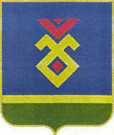 АДМИНИСТРАЦИЯСЕЛЬСКОГО ПОСЕЛЕНИЯБАЛТИЙСКИЙ СЕЛЬСОВЕТМУНИЦИПАЛЬНОГО РАЙОНАИГЛИНСКИЙ РАЙОНРЕСПУБЛИКИ БАШКОРТОСТАНул. Центральная, 43, с. Балтика,452415ҠАРАР« 03 » сентябрь 2020 й.№ _______ПОСТАНОВЛЕНИЕ« 03 » сентября 2020 г.ПоказательОтчетный годТекущий годОчередной год (n)Очередной год (n)Очередной год (n)Первый год планового периода (n+1)Первый год планового периода (n+1)Первый год планового периода (n+1)Второй год планового периода (n+2)Второй год планового периода (n+2)Второй год планового периода (n+2)………ПоказательОтчетный годТекущий годконсервативныйбазовыйцелевойконсервативныйбазовыйцелевойконсервативныйбазовыйцелевойконсервативныйбазовыйцелевойБюджет сельского поселения Балтийский сельсовет муниципального района Иглинский район Республики БашкортостанБюджет сельского поселения Балтийский сельсовет муниципального района Иглинский район Республики БашкортостанБюджет сельского поселения Балтийский сельсовет муниципального района Иглинский район Республики БашкортостанБюджет сельского поселения Балтийский сельсовет муниципального района Иглинский район Республики БашкортостанБюджет сельского поселения Балтийский сельсовет муниципального района Иглинский район Республики БашкортостанБюджет сельского поселения Балтийский сельсовет муниципального района Иглинский район Республики БашкортостанБюджет сельского поселения Балтийский сельсовет муниципального района Иглинский район Республики БашкортостанБюджет сельского поселения Балтийский сельсовет муниципального района Иглинский район Республики БашкортостанБюджет сельского поселения Балтийский сельсовет муниципального района Иглинский район Республики БашкортостанБюджет сельского поселения Балтийский сельсовет муниципального района Иглинский район Республики БашкортостанБюджет сельского поселения Балтийский сельсовет муниципального района Иглинский район Республики БашкортостанБюджет сельского поселения Балтийский сельсовет муниципального района Иглинский район Республики БашкортостанБюджет сельского поселения Балтийский сельсовет муниципального района Иглинский район Республики БашкортостанБюджет сельского поселения Балтийский сельсовет муниципального района Иглинский район Республики БашкортостанБюджет сельского поселения Балтийский сельсовет муниципального района Иглинский район Республики БашкортостанДОХОДЫиз них:налоговые доходы неналоговые доходымежбюджетные трансфертыиз них:дотациисубвенцииРАСХОДЫиз них:межбюджетные трансфертыДЕФИЦИТМуниципальный долгПоказательОтчетный годТекущий годОчередной год (n)Очередной год (n)Очередной год (n)Первый год планового периода (n+1)Первый год планового периода (n+1)Первый год планового периода (n+1)Второй год планового периода (n+2)Второй год планового периода (n+2)Второй год планового периода (n+2)………ПоказательОтчетный годТекущий годконсервативныйбазовыйцелевойконсервативныйбазовыйцелевойконсервативныйбазовыйцелевойконсервативныйбазовыйцелевойРасходы бюджета – всегов том числе:расходы на реализацию муниципальных программ – всегоиз них:муниципальная программа 1муниципальная программа 2…